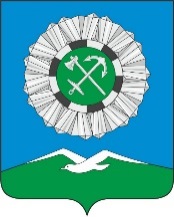 Российская ФедерацияИркутская областьСлюдянский районСЛЮДЯНСКОЕ МУНИЦИПАЛЬНОЕ ОБРАЗОВАНИЕГОРОДСКАЯ ДУМАРЕШЕНИЕ  г. Слюдянкаот   28.11.2019   № 90 IV-ГД«Об отмене решения Думы Слюдянского муниципального образования от 30.05.2019г. № 50 IV-ГД « Об утверждении Порядка формирования, ведения, ежегодного дополнения и опубликования перечня муниципального имущества Слюдянского муниципального образования, свободного от прав третьих лиц, предназначенного для предоставления во владение и (или) пользование субъектам малого и среднего предпринимательства и организациям, образующим инфраструктуру поддержки субъектов малого и среднего предпринимательства, а так же порядка и условий предоставления указанного имущества в аренду и применения льготной ставки арендной платы муниципального имущества, свободного от прав третьих лиц (за исключением права хозяйственного ведения,права оперативного управления, а также имущественных прав субъектов малого и среднего предпринимательства)»        В соответствии с Федеральным законом от 24 июля 2007 года № 209-ФЗ «О развитии малого и среднего предпринимательства в Российской Федерации», Федеральным законом от 6 октября 2003 года № 131-ФЗ «Об общих принципах организации местного самоуправления в Российской Федерации», руководствуясь ст. 10, 33, 37 Устава Слюдянского муниципального образования  зарегистрированного Главным управлением Министерства юстиции Российской Федерации по Сибирскому Федеральному округу с изменениями и дополнениями от   29 мая 2019 года №RU385181042019001ГОРОДСКАЯ ДУМА РЕШИЛА: Отменить решения Думы Слюдянского муниципального образования от 30.05.2019г. № 50 IV ГД « Об утверждении Порядка формирования, ведения, ежегодного дополнения  и опубликования перечня муниципального имущества Слюдянского муниципального образования, свободного от прав третьих лиц, предназначенного для предоставления во владение и (или) пользование субъектам малого и среднего предпринимательства и организациям, образующим инфраструктуру поддержки субъектов малого и среднего предпринимательства, а также порядка и условий предоставления  указанного имущества в аренду и применения льготной ставки арендной платы муниципального имущества, свободного от прав третьих лиц (за исключением права хозяйственного ведения, права оперативного управления, а также имущественных прав субъектов малого и среднего предпринимательства)»2. Опубликовать настоящее решение в газете «Байкал новости» или в приложении к данному периодическому изданию, а также на официальном сайте Слюдянского муниципального образования сети «Интернет».Глава Слюдянского       муниципального образования                                                                            В.Н. СендзякПредседатель Думы Слюдянского муниципального образования                                                  А.В. Тимофеев